GUÍA DE INGLÉS ¿Qué necesito saber?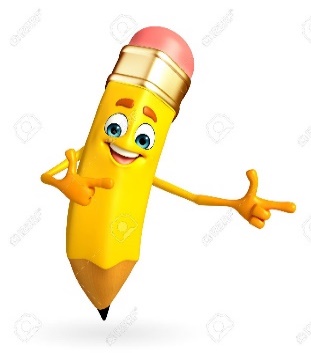 Entonces:Identificar es: Establecer, demostrar o reconocer la identidad de una cosa o persona.Entendemos por adjetivos:Entonces, en esta guía realizaremos lo siguiente: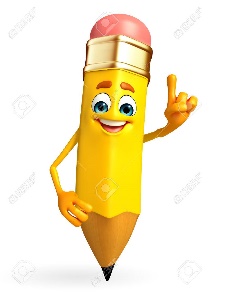 Instrucciones:Item 1: Look at the animals and complete the sentences with the correct adjective (Mira los animales y completa la oración con el adjetivo correcto)There is one sentence made for you as an example (Hay una oracion hecha para ti como un ejemplo)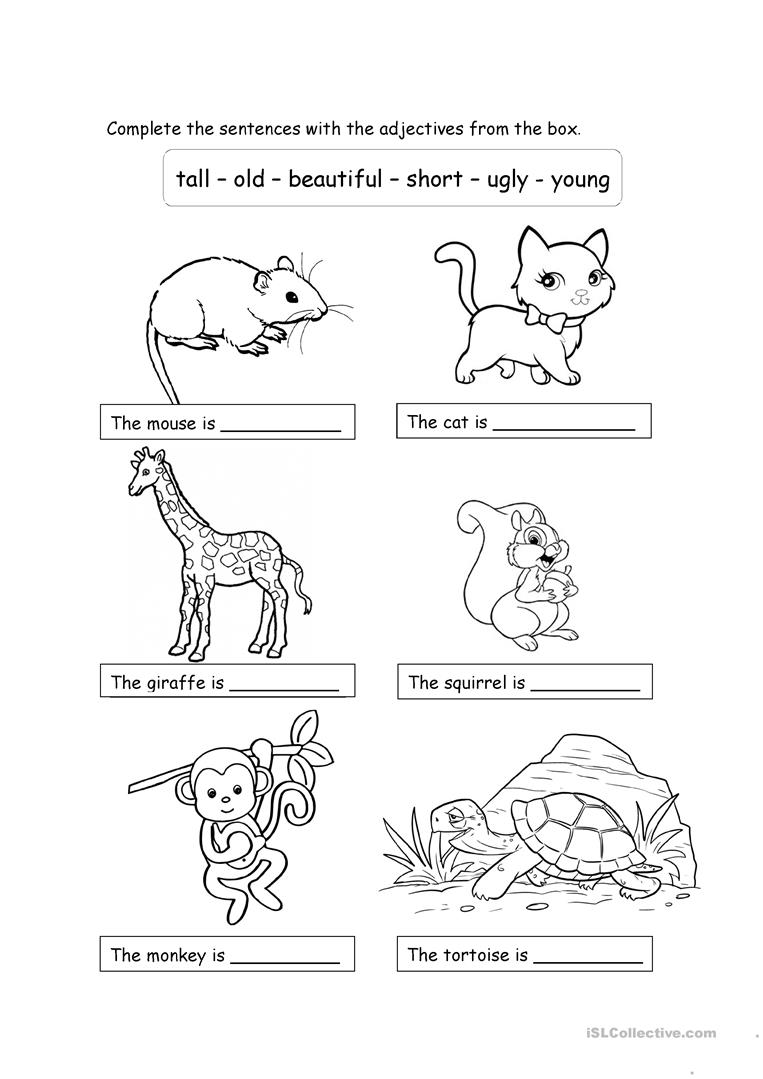 Item 2: Look at the circus picture, read the sentences, all the sentences written are with adjective “nice” which means “good”, replace the word nice for another adjective * use the adjectives in the first page of this worksheet. (Mira la imagen del circo, lee las oraciones, todas las oraciones estan escritas con el adjetivo “nice” el cual significa “lindo/amoroso” reemplaza el adjetivo “nice” por otro *usa los adjetivos que te escribi en la primera página de esta guía) 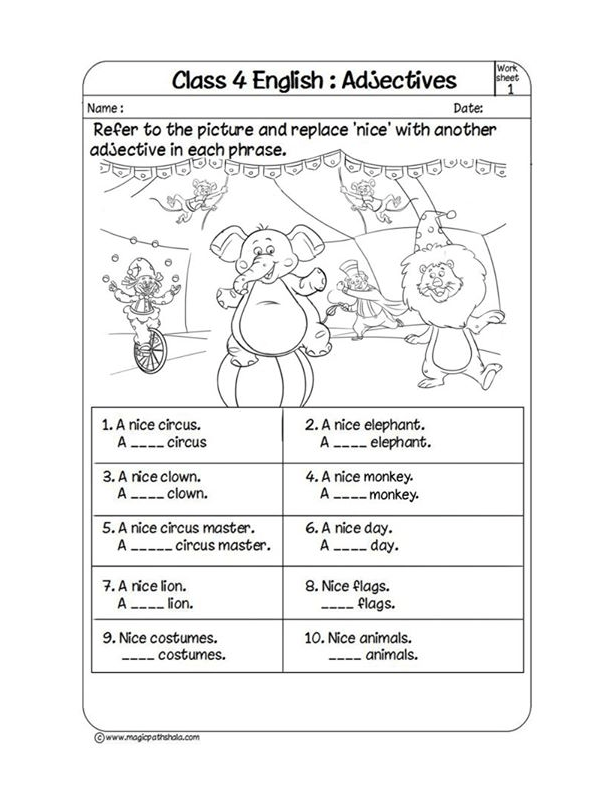 *Enviar foto de la guía desarrollada al whatsapp del curso.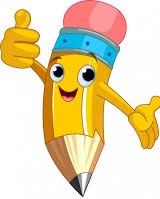 Autoevaluación o Reflexión personal sobre la actividad: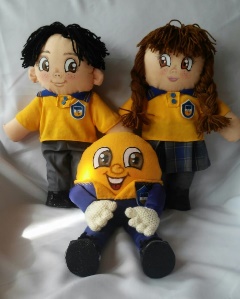 1.- ¿Qué fue lo más difícil de este trabajo? ¿Por qué?…………………………………………………………………………………………………………………..Name:Grade: 2°A   Date: semana N° 4¿QUÉ APRENDEREMOS?¿QUÉ APRENDEREMOS?¿QUÉ APRENDEREMOS?Objetivo (s):  OA13 Escribir (por ejemplo: copiar o completar) palabras y oraciones simples de acuerdo a un modelo, acerca de temas conocidos o de otras asignaturas.Objetivo (s):  OA13 Escribir (por ejemplo: copiar o completar) palabras y oraciones simples de acuerdo a un modelo, acerca de temas conocidos o de otras asignaturas.Objetivo (s):  OA13 Escribir (por ejemplo: copiar o completar) palabras y oraciones simples de acuerdo a un modelo, acerca de temas conocidos o de otras asignaturas.Contenidos: Adjetivos en inglés.Contenidos: Adjetivos en inglés.Contenidos: Adjetivos en inglés.Objetivo de la semana: Reconocer e identificar adjetivos para describir personas u objetosObjetivo de la semana: Reconocer e identificar adjetivos para describir personas u objetosObjetivo de la semana: Reconocer e identificar adjetivos para describir personas u objetosHabilidad: Identificar distintas características de una persona u objeto.Habilidad: Identificar distintas características de una persona u objeto.Habilidad: Identificar distintas características de una persona u objeto.Los adjetivos tienen la función de calificar al sustantivo. Es decir, agregan una característica o cualidad del sustantivo al que acompañan.Por ejemplo: Una casa puede ser linda, fea, grande o chica, el adjetivo va a determinar esa cualidad.Palabra en inglésSignificadoComo se pronunciaTallAltoTolShortBajo/cortoShortLongLargoLongBeautifulHermoso(a)BiutifulUglyFeoAgliBigGrandeBigSmallPequeñoEsmolFastRápidoFastSlowLentoEslouOldViejoOldYoungJovenYoung